2017 ALBERTA SOIL SCIENCE WORKSHOP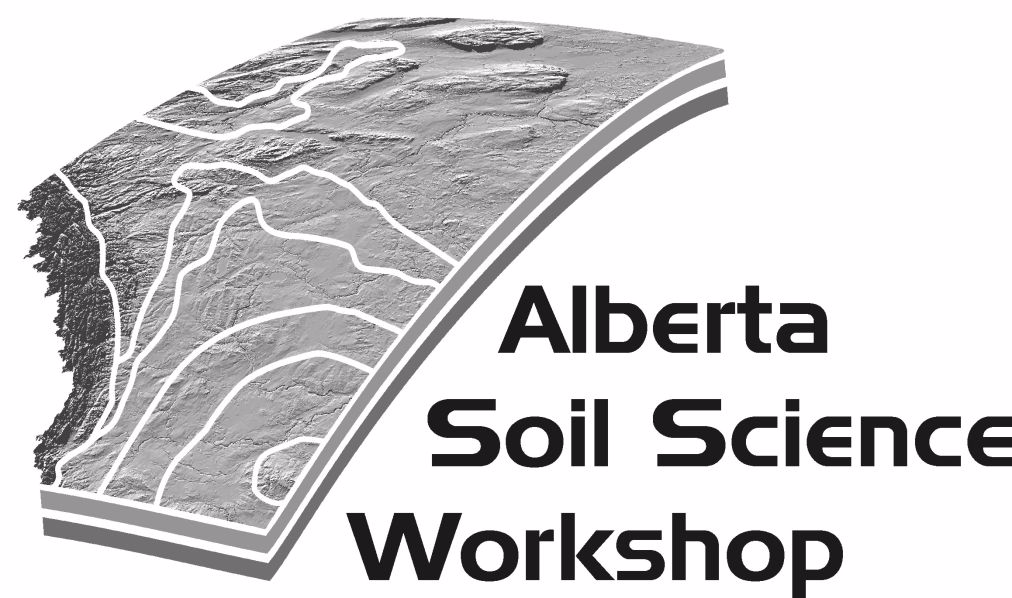 What is Soil Health? Concepts to ApplicationsFebruary 15-17th 2017Venue:Lethbridge, Alberta at the Coast Hotel and Conference Centre. Please contact the Coast Hotel to book your room at 403-327-5701 or book online at www.coasthotels.com.    Registration:Registration is now open.  Please visit www.soilsworkshop.ab.ca for the latest updates.Travel to Lethbridge: In order to reduce the number of individual travelers on the road, there will be bus transportation available to ALL attendees at a reduced rate ($75 roundtrip from Edmonton).